DODATEK č. 1
kOBCHODNÍ SMLOUVĚo implementaci, poskytnutí licencí a podpoře aplikačního programového vybavení systému
OKbaseVýzkumný ústav rostlinné výroby, v.v.i.Drnovská 507/73, 16100 Praha 00027006 CZ 00027006 Komerční banka, a.s.25635061/0100Ing. František Brožík, pověřený řízenímNa Pankráci 1690/125, 140 21 Praha 4 - Nusle27373665CZ27373665UniCredit Bank Czech Republic and Slovakia, a.s. 48973004/2700Ing. Vítězslav Ciml, místopředseda představenstva(společně pak „Smluvní strany“)uzavírají
tentoDODATEK č. 1
kOBCHODNÍ SMLOUVĚo implementaci, poskytnutí licencí a podpoře aplikačního programového vybavení systému
OKbase(dále jen „Dodatek“)Úvodní ustanoveníSmluvní strany se dohodly na uzavření Dodatku č. 1 následujícího znění, který doplňuje Obchodní smlouvu o implementaci, poskytnutí licencí a podpoře aplikačního programového vybavení OKbase podepsanou smluvními stranami dne 20. 10. 2015 (dále jen „Smlouva“).Předmět SmlouvyPředmětem tohoto dodatku je:Rozšíření Článku 2, odst. 1.5. o Přílohu č 6 - Záruční podmínky na zboží. Znění této Přílohy č. 6 Smlouvy je uvedeno v Příloze č. 1 tohoto Dodatku.Rozšíření Článku 2- Předmět smlouvy o odstavec 2.1.4. následujícího znění:2.1.4. Dodavatel poskytne Uživateli HW vybaveni specifikované v příloze č. 2 Smlouvy. Záruční podmínky na zboží jsou uvedeny v Příloze č. 6.Rozšíření licencí o modul Docházka (včetně modulu Plánování docházky), modul Stravování (včetně modulu Burza jídel) a modulu Mobilní přístup. Tímto Dodatkem se plné nahrazuje Příloha č. 1 Smlouvy zněním uvedeným v Příloze č. 2 tohoto Dodatku.Specifikace služeb spojených s rozšířením licencí dle tohoto Dodatku a specifikace dodávaného hardwaru (docházkové terminály a čtečky). Tímto Dodatkem se plně nahrazuje Příloha č. 2 Smlouvy zněním uvedeným v Příloze č. 3 tohoto Dodatku.1.5 Navýšení roční podpory uvedené v Příloze č. 3, odst. 6 Smlouvy následujícím způsobem:1.6 Změna kontaktních osob uvedených v Příloze č. 4 Smlouvy následujícím způsobem:1.7 Změna oprávněných osob uvedených v Příloze č. 3, odst. 5.1. Smlouvy následujícím způsobem:Platební podmínky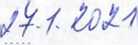 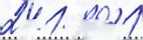 Platba za poskytnuté licence OKbase (předmět Dodatku, odst. 1.3.) bude provedena na základě daňového dokladu - faktury vystavené Dodavatelem na základě předání do ostrého provozu. Cena licencí je uvedena v Příloze č. 2, odst. 2.2. tohoto Dodatku.Platba za implementační služby a dodávku hardwarového vybavení (předmět Dodatku, odst. 1.4.) bude provedena na základě daňového dokladu - faktury vystavené Dodavatelem na základě předání do ostrého provozu. Cena implementačních služeb a hardwarového vybavení je uvedena v Příloze č. 3, odst. 2. a 3. tohoto Dodatku.Přílohou k faktuře bude oboustranně podepsaný akceptační a předávací protokol.Navýšení platby za údržbu systému OKbase (předmět Dodatku, odst. 1.5.) bude provedeno Uživatelem k 1. kalendářnímu dni měsíce po měsíci, ve kterém proběhlo předání do ostrého provozu. Platba za navýšení podpory OKbase v prvním roce ostrého provozu bude proporcionálně upravena v závislosti na počtu měsíců ostrého provozu.Závěrečná ustanoveníOstatní ujednání smlouvy zůstávají beze změn.Tento Dodatek je vyhotoven ve dvou stejnopisech, z nichž každý má právní sílu originálu. Každá Smluvní strana obdrží jeden originál této Smlouvy.Na důkaz souhlasu s obsahem tohoto dodatku smluvní strany připojují kjeho textu podpisy svých statutárních zástupců.OKsystem a.s.Ing. Vítězslav Cimlmístopředseda představenstvaPříloha č. 6 Záruční podmínky na zbožíZáruční podmínky na zboží se řídí Reklamačním řádem Dodavatele a platnými a účinnými zákonnými předpisy ČR. Jako záruční list slouží nákupní doklad.REKLAMA ČNÍ ŘÁDSpolečnost OKsystem (Dodavatel) je při prodeji výrobku povinna spotřebiteli s dostatečným předstihem před uzavřením smlouvy poskytnout takové informace, aby se Odběratel mohl dostatečně seznámit zejména s jeho parametry, cenou, se způsobem jeho dopravy a s úhradou a lhůtou dodání. Zaplacením a převzetím věci přechází na Odběratele vlastnictví zakoupené věci.Záruční doba začíná běžet od data převzetí věci Odběratelem. Záruční doba je u všech výrobků 12 měsíců, pokud se Dodavatel s Odběratelem nedohodne jinak. Pro prodejní a poprodejní servis u společnosti OKsystem postačuje doložení prodejního dokladu (faktury), dokladu o zaplacení zboží či jiné prokázání nákupu zboží u Dodavatele.Reklamacepřípadě, že se v průběhu záruční doby vyskytne vada, má Odběratel, v závislosti na povaze této vady, právo na odstranění závady nebo plnohodnotnou náhradu výrobku. Není-li Dodavatel schopen zajistit opravu, nebo odpovídající náhradu poškozeného výrobku, jedná se tedy o vadu, kterou nelze odstranit a Odběratel má právo na přiměřenou slevu z kupní ceny nebo na vrácení výrobku.Termíny pro vyřízení reklamaceReklamace jsou vyřizovány bez zbytečného odkladu, nejpozději však do 30 dnů ode dne jejich uplatnění, pokud se Dodavatel s Odběratelem nedohodne na lhůtě delší. Po uplynutí této Ihůty má Odběratel stejná práva, jako by se jednalo o vadu, kterou nelze odstranit.Postup reklamacepřípadě, že Odběratel uplatní právo na odstranění závady poškozeného výrobku, dohodnou se Dodavatel s Odběratelem na způsobu doručení reklamového výrobku do sídla Dodavatele. Po dobu vyřízení reklamace nemá Odběratel nárok na náhradu za reklamovaný výrobek.Reklamace se nevztahují na případyvznikla-li závada nebo poškození prokazatelně nesprávným užíváním (např. provoz při nesprávném napájecím napětí, připojování na nedovolené zdroje proudu) anebo jiným nesprávným jednáním Odběratele,prokazatelných nedovolených zásahů do přístroje,zásahů vyšší moci,vady způsobené vlivem živelných katastrof.Reklamaci je možné uznat pouze v případě prokázání následujících skutečnostíže je výrobek vadný, za tímto účelem Odběratel zašle vadný výrobek Dodavateli, v případě uznání reklamace má Odběratel právo na uhrazení dopravného Dodavatelem,že se vada vyskytla v záruční době, za tímto účelem Odběratel prokáže okamžik prodeje,Odběratel prokáže, že koupil výrobek od Dodavatele, za tímto účelem Odběratel předloží platný prodejní doklad s vyznačením data zakoupení výrobku prokazující nákup reklamovaného zboží u DodavateleOdběratel je povinen předložit kompletní zboží k reklamaci, to znamená včetně všech kabelů, paměťových karet, čteček a jiného případného příslušenství.Nebude-li kterákoli z podmínek zde uvedených ze strany Odběratele řádně splněna, nebude reklamace uznána jako oprávněná a následně vyřízena.Náklady za vyřízení reklamace a náhradyOdběratel hradí náklady za dopravné a poštovné spojené s vyřízením reklamace a náhradou reklamového výrobku.Příloha č. 1Specifikace a cena poskytovaných licenci programového vybavení OKbaseLicence - Obecná ustanoveniDodavatel poskytuje Uživateli úplatné licence k užití aplikačního programového vybavení OKbase včetně jeho upgrade, legislativních update, a to v rozsahu nezbytném pro řádné obvyklé užívání aplikačního programového vybavení OKbase Uživatelem pro jeho vlastní vnitřní potřebu v souladu s určením programového vybavení OKbase.Licence jsou poskytovány Uživateli úplatně, jsou územně neomezené, časově neomezené, tj. za podmínek Smlouvy na celou dobu trvání majetkových autorských práv ke všem autorským dílům, která tvoří programové vybavení OKbase včetně jeho upgrade a legislativních update podle českých právních předpisů či změn vyžádaných Uživatelem, nevýhradní a nepřenosné. Dodavatel zůstává výlučným nositelem autorských práv k dílům poskytnutým v rámci plnění podle Smlouvy. Dodavatel poskytuje Uživateli nevýhradní právo používat předmět Smlouvy pro vnitřní provozní použití v rámci organizace (závodu) Uživatele. Uživatel není oprávněn užívat předmět Smlouvy ve prospěch třetích osob.Rozsah licence je omezen na počet 470 (čtyřistasedmdesát) aktivních záznamů, z toho je 300 zaměstnanců na hlavní pracovní poměr a 170 osob konajících práce na základě dohod o pracovní činnosti nebo o provedení práce (tj. počet osob resp. jejich jedinečných osobních čísel, která jsou v evidenčním stavu), bez ohledu na to, kolik osob na straně Uživatele bude mít možnost úpravy a vkládání dat.Uživatel ve vlastním zájmu zodpovídá za využití aplikačního programového vybavení OKbase v souladu s touto licencí, a to především v tom, že nepřekročí stanovený počet aktivních záznamů.Uživatel se zavazuje oznámit Dodavateli bez zbytečného odkladu, jakmile se dozví, že došlo k neoprávněnému zásahu do licence a/nebo že třetí osoba uplatňuje nebo řhůže uplatnit nárok k programovému vybavení OKbase. Dodavatel poskytne na své náklady. Uživateli součinnost k právní ochraně jeho licence.Licence - Poskytované licence2.1 Licence modulu Personalistika a modulu Mzdy a platy:2.2 Licence modulu Docházka, modulu Stravování a modulu Mobilní přístup:Změna počtu licencí3.1 V případě nárůstu počtu osobních čísel osob nad rámec rozsahu poskytnuté licence se Uživatel zavazuje objednat nové licence. Pokud tak Uživatel neučiní, bude aplikace automaticky po vyčerpání 5% tolerance uzamčena, tj. neumožní další vkládání nových aktivních záznamů, což však nebude mít vliv na práci s dosud řádně uloženými aktivními záznamy. V případě, že Uživatel objedná nové licence Dodavatel poskytne rozšíření licencí bez jakéhokoliv odkladu v rozsahu 23 400,- Kč bez DPH za každých 20 osobních čísel (zaměstnanců). V případě rozšíření licencí, jak je shora uvedeno, bude adekvátně, tedy za každých 20 osobních čísel navíc, navýšen poplatek za Podporu aplikačního programového systému OKbase a poskytování údržby systému, a to v rozsahu 4 690,- Kč bez DPH po celou dobu platnosti této Smlouvy.Příloha č. 2Rozsah a cena poskytovaných služeb v rámci implementace1. Implementace modulu Personalistika a modulu Mzdy a platy:Cestovné mimo Prahu	1 km	11 KčVýše uvedené služby nezahrnují tvorbu uživatelských sestav a případných integrací na systémy třetích stran.3. Specifikace dodávaného hardwarového vybavení:Cena nezahrnuje instalaci (připevnění na místo) a připojení do infrastruktur zákazníka (napájení, vnitřní síť).Roční podporaCena bez DPHOKbase roční servis a podpora (Kč)80 160 KčZa UživateleZa UživateleJméno a příjmeníTelefon/GSME-mailZa DodavateleZa DodavateleJméno a příjmeníTelefon/GSME-mailOprávněná osobaTelefonE-mailPoložkaTyp licenceCenaModul Správa systémumodulzdarmaModul Personalistikamax. 300 zaměstnanců (+ 170 DPČ/DPP)112 000 KčL Organizační schématamodul112 000 KčL Vzdělávánímax. 300 zaměstnanců (+ 170 DPČ/DPP)112 000 KčModul Mzdy a platymax. 300 zaměstnanců (+ 170 DPČ/DPP)120 000 KčL Elektronická distribuce výplatních lístkůmodul120 000 KčLicence CELKEMLicence CELKEM232 000 KčPoložkaTyp licenceCenaModul Mobilní přístupmax. 300 zaměstnanců (+ 170 DPČ/DPP)6 000 KčModul Docházkamax. 300 zaměstnanců77 550 KčL Plánování nepřítomností(+ 170 DPČ/DPP)77 550 KčModul Stravovánímax. 300 zaměstnanců42 300 KčL Burza jídel(+ 170 DPČ/DPP)42 300 KčLicence CELKEM125 850 KčNezbytné službyCena bez DPHAnalýzaKonfigurace modelů a číselníkůNastavení převodu mezd do účetnictví (dle bodu 7.2 Nabídky)Nastavení importu docházky (dle bodu 7.2 Nabídky)Nastavení přenosu do DMS ((dle bodu 7.2 Nabídky)Podpora v duplicitním provozuPodpora při první ostré uzávěrce85 000 KčVolitelné službyCena bez DPHImport dat z dodaného excelu (příloha nabídky)20 000 KčŠkoleníCena bez DPHMzdová účetníSprávce systematizacePersonalistika45 000 KčSprávce vzděláváníAdministrátorUživatelské sestavyDohled při první ostré uzávěrce6 000 KčHW VYBAVENÍJednotkovácenaPočetkusůCena celkem bez DPHTerminál UTC-510 10.1" (EMarine) - včetně web kamery34 000 Kč268 000 KčČtečka Suprema XPass2 (EMarine)12 000 Kč336 000 Kč